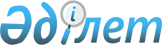 О мерах по реализации Закона Республики Казахстан от 11 января 2018 года "О внесении изменений и дополнений в Закон Республики Казахстан "О государственном аудите и финансовом контроле"Распоряжение Премьер-Министра Республики Казахстан от 3 марта 2018 года № 25-р
      1. Утвердить прилагаемый перечень нормативных правовых актов, принятие которых необходимо в целях реализации Закона Республики Казахстан от 11 января 2018 года "О внесении изменений и дополнений в Закон Республики Казахстан "О государственном аудите и финансовом контроле" (далее - перечень).
      2. Государственным органам Республики Казахстан:
      1) разработать и в установленном порядке внести на утверждение в Правительство Республики Казахстан проект нормативного правового акта согласно перечню;
      2) принять соответствующие ведомственные нормативные правовые акты и проинформировать Правительство Республики Казахстан о принятых мерах. Перечень
нормативных правовых актов, принятие которых необходимо в целях реализации Закона Республики Казахстан от 11 января 2018 года "О внесении изменений и дополнений в Закон Республики Казахстан "О государственном аудите и финансовом контроле"
      Примечание: расшифровка аббревиатур:
       СК - Счетный комитет по контролю за исполнением республиканского бюджета;
       МФ - Министерство финансов Республики Казахстан.
					© 2012. РГП на ПХВ «Институт законодательства и правовой информации Республики Казахстан» Министерства юстиции Республики Казахстан
				
      Премьер-Министр 

Б. Сагинтаев
Утвержден
распоряжением Премьер-Министра
Республики Казахстан
от 3 марта 2018 года № 25-р
№ п/п

Наименование нормативного правового или правового акта

Форма акта

Государственный орган, ответственный за исполнение

Срок

исполнения

Лицо, ответственное за качество, своевременность разработки и внесения нормативных правовых и правовых актов

1

2

3

4

5

6

1.
О признании утратившим силу постановления Правительства Республики Казахстан от 18 февраля 2016 года № 76 "Об утверждении Правил проведения внутреннего государственного аудита и финансового контроля и признании утратившими силу некоторых решений Правительства Республики Казахстан"
постановление Правительства Республики Казахстан
МФ
март

2018 года
Бекетаев Р.Б.
2.
О внесении изменений и дополнений в нормативное постановление Счетного комитета по контролю за исполнением республиканского бюджета от 15 декабря 2015 года № 22-НҚ "Об утверждении Правил сертификации лиц, претендующих на присвоение квалификации государственного аудитора"
нормативное постановление Счетного комитета по контролю за исполнением республиканского бюджета
СК (по согласованию), МФ
март

2018 года
Нуржанов Н.А.
3.
Об утверждении Правил проведения внутреннего государственного аудита и финансового контроля
приказ Министра финансов Республики Казахстан
МФ, СК (по согласованию)
март

2018 года
Бекетаев Р.Б.
4.
О внесении изменений и дополнений в приказ Министра финансов Республики Казахстан от 30 ноября 2015 года № 599 "Об утверждении типового положения о службах внутреннего аудита"
приказ Министра финансов Республики Казахстан
МФ
март

2018 года
Бекетаев Р.Б.
5.
Об утверждении Правил электронного внутреннего государственного аудита
приказ Министра финансов Республики Казахстан
МФ
март

2018 года
Бекетаев Р.Б.